Государственное бюджетное нетиповое образовательное учреждение 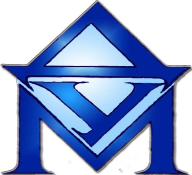 Дворец учащейся молодежи Санкт-Петербурга191186, Санкт-Петербург, ул. Малая Конюшенная, д. 1-3, литер В.; т. 571-08-89Уважаемые коллеги! Государственное бюджетное нетиповое образовательное учреждение Дворец учащейся молодежи Санкт-Петербурга проводит традиционную городскую добровольческую акцию «Солнышко в ладошке».Целью акции является сбор новогодних подарков (мандаринов) для воспитанников детских домов, школ-интернатов, детей с ограниченными возможностями здоровья, маленьких пациентов детских городских больниц.К участию в акции приглашаются команды Санкт-Петербургского движения добровольцев «Наше будущее в наших руках» и обучающиеся государственных профессиональных образовательных учреждений, находящихся в ведении Комитета по образованию. Добровольческие команды проводят в своих образовательных учреждениях сбор подарков и мандаринов – традиционных символов акции, разрабатывают сценарий праздника. Учреждение, в котором будет проводиться акция (детские дома, школы-интернаты, городские больницы и т.д.), команда-участник посещает самостоятельно. Оформление подарков остается на усмотрение команды добровольцев (индивидуальная яркая упаковка каждого мандарина в коробочку, бумагу, ткань, ленты).По итогам проведения акции просим Вас представить короткий отчет с фотоматериалами и отзывами участников на электронную почту: org_mass@mail.ru.Заявки на участие в акции принимаются до 15 декабря 2017 года на электронный адрес: org_mass@mail.ru. Форма заявки прилагается. Контактное лицо: педагог-организатор отдела проектов и молодёжных социальных инициатив, Петрова Елена Юрьевна, тел. 417-50-91.Заместитель директорапо организационно-массовой работе                                                                                             Н.К. ЮревичПриложение 1Официальный бланк учрежденияЗаявка на участие в городской добровольческой акции«Солнышко в ладошке»Заместителям директоров по учебно-воспитательной работеРуководителям команд Санкт-Петербургского движения добровольцев  «Наше будущее в наших руках»Название добровольческой командыФИО руководителя, (ПОЛНОСТЬЮ)телефонУчреждение, в котором проводится акция. Краткое описание акции. 